Victor Martinelli.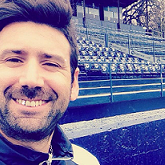 Coach Ontológico (ICP-ICF) I Deportivo l Fútbol Profesional l Empresas.“Preguntate si lo que estás haciendo hoy te acerca al lugar donde quieres estar mañana.” W. Disney

“Soy Coach Ontológico. Un apasionado de mi profesión, como también del deporte. Tuve la experiencia de haber corrido ya cinco Maratones (42 Km), cuatro en Argentina y una en USA. También corrí Medias Maratones (21 Km) en distintos países del mundo. Trabajo con atletas de alto rendimiento interviniendo en la parte actitudinal y emocional del deportista. Tengo 36 años y siempre busco expandir mis límites en todo lo que emprendo.Alcanzar mis sueños es el sentido de todo lo que hago. Lo que me permite vivir en un crecimiento personal permanente. Me encanta aprender. Amo a mi familia y Amo la vida.”Formación2017 (En curso) – Diplomado en Psicología del Deporte. (Instituto Ferro Carril Oeste)2016 – Integración de Herramientas en PNL. (CIAP).2015 - Certificación Coaching OntoCorporal.  (ALS y As).2014 - Herramientas de Neurociencias Aplicadas para la Comunicación Empresarial.(Consult.-Tracking Group).2010/2013- Coach Ontológico - Técnico en Liderazgo y Diseño Ontológico. Certificado en el Instituto de Capacitación Profesional- ICP- (Instituto Oficial avalado por el Ministerio de Educación de la Nación).2004/2006 -Director de Fotografía en Cine. (SICA - Instituto Oficial avalado por el Ministerio de Educación de la Nación).2001/2003 Realizador y Productor en Medios Audio Visuales.(Taller Imagen y Sonido. - Instituto Oficial avalado por el Ministerio de Educación de la Nación).Actividad Profesional en el Deporte / Empresas.2016/Actualidad lCoach Futbol Profesional Independiente Rivadavia de Mendoza(ARG)2015/2016 Coach del Club Atlético Huracán (ARG). Coach Personal Jugadores Profesionales Fútbol Argentino.Coach Personal de corredores amateurs y de entrenadores de atletas.Coachde Equipos en ámbitos Deportivos (Fútbol Profesional – Running) Como Coach del Fútbol Profesional de Huracán (ARG). Durante la temporada 2015, Se lograron dos objetivos: 1 - Mantener la categoría. 2 – Jugar Copa Sudamericana (El Equipo fue Sub-Campeón de esa copa). También el Club participo de dos Copas Libertadores seguidas (2014-2015) por primera vez en su historia.2016/2017- Coach Organizacional para empresas. Coaching Individual/Equipos. UniKeGroup S.A2015 - Coach Organizacional. Transformación en la cultura de la compañía. Supermercados Día.2014- Coach Organizacional Triskel S.A. Consultora de Servicios para Nextel/Tarjeta Naranja.  2013/2015 – Equipo Docente.  Mod 1. Ontología del Lenguaje. Mod 4.  Audiencias Públicas de la carrera de Coaching Ontológico. ICP Instituto de Capacitación Profesional.Skipe Victor.Martinelli3  - LinkedinVictor Martinelli